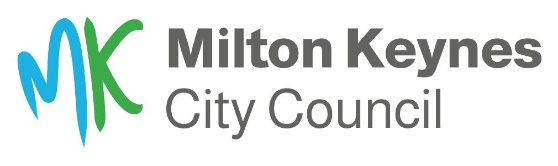 Apply for School Crossing Patroller Grant (SCP)Grant period 2023/24 – 2025/26This application form is to be completed by the school only. Once completed, send to: road.safety@milton-keynes.gov.ukPlease note, an SCP’s role is to assist pedestrians to cross the road safely at a designated crossing point. They are not parking enforcement officers and may not monitor parking or traffic.SCHOOL DETAILSPROPOSED LOCATION FOR SCPSCHOOL COMMITMENTNEXT STEPSThe MKCC Road Safety Officer (RSO) will visit the proposed crossing site and carry out a suitability survey and safety risk assessment. They will contact the school’s nominated representative beforehand, and that representative is very welcome to join the RSO when they visit. We will set a closing date for applications and after that date we will consider all applications and select the successful ones. All schools will be notified of the outcome of their application.If you are successful, we will let you know about training, uniform, and other details for your SCP candidate.COUNCIL USE ONLYMKCC ROAD SAFETY OFFICER INSERT PICTURES HERE –SCHOOL NAMEADDRESSDETAILS OF MAIN SCHOOL CONTACTAGE RANGE OF PUPILSTOTAL NUMBER OF PUPILS (approx.)WHERE WOULD YOU LIKE TO SEE THE NEW SCP LOCATED?WHY DO YOU FEEL AN SCP IS NEEDED?HAVE YOU CONSULTED PARENTS/GUARDIANS? YES / NOIF YES, WHAT WAS THE FEEDBACK?DO YOU THINK THE NEW CROSSING WILL ENCOURAGE MORE PEOPLE TO CROSS THERE?WHAT TIMES WILL THE SCP BE REQUIRED?(Start and finish, morning, and afternoon)DOES THE SCHOOL HAVE A TRAVEL PLAN?IS THE SCHOOL ENGAGED WITH MODESHIFT OR OTHER ACTIVE TRAVEL PROGRAMMES?IF NOT, IS THE SCHOOL WILLING TO DISCUSS THESE OPTIONS WITH MKCC TRANSPORT TEAM?COUNCIL USE ONLYSCHOOL TRAVEL PLANNER COMMENTS SITE VISIT BY MKC REPRESENTATIVEDoes the proposed location have acceptable sight lines in both directions, for both the SCP and oncoming road users?What is the speed limit at the location?Does the proposed location have acceptable lighting levels?Does proposed location match current desire lines?Is the proposed location free of parked cars in both directions?Are there parking restrictions at the proposed location?Are there existing, suitable locations (poles, etc) for SCP warning signs, or will they need to be provided?Are there any junctions within 20 metres?Are there any driveways, access roads, etc, within 20 metres?Would the introduction of this crossing point open up potential ‘Park & Walk’ locations?MK PARKING COMMENTS HERE - 